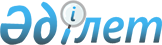 О внесении изменений и дополнения в решение Акжаикского районного маслихата от 27 декабря 2013 года № 16-2 "Об утверждении Правил оказания социальной помощи, установления размеров и определения перечня отдельных категорий нуждающихся граждан Акжаикского района"
					
			Утративший силу
			
			
		
					Решение Акжаикского районного маслихата Западно-Казахстанской области от 23 июня 2016 года № 4-6. Зарегистрировано Департаментом юстиции Западно-Казахстанской области 7 июля 2016 года № 4465. Утратило силу решением Акжаикского районного маслихата Западно-Казахстанской области от 28 февраля 2020 года № 43-1
      Сноска. Утратило силу решением Акжаикского районного маслихата Западно-Казахстанской области от 28.02.2020 № 43-1 (вводится в действие со дня первого официального опубликования).

      В соответствии с Бюджетным кодексом Республики Казахстан от 4 декабря 2008 года, Законом Республики Казахстан "О местном государственном управлении и самоуправлении в Республике Казахстан" от 23 января 2001 года, постановлением Правительства Республики Казахстан от 21 мая 2013 года № 504 "Об утверждении Типовых правил оказания социальной помощи, установления размеров и определения перечня отдельных категорий нуждающихся граждан" Акжаикский районный маслихат РЕШИЛ:

      1. Внести в решение Акжаикского районного маслихата от 27 декабря 2013 года № 16-2 "Об утверждении Правил оказания социальной помощи, установления размеров и определения перечня отдельных категорий нуждающихся граждан Акжаикского района" (зарегистрированное в Реестре государственной регистрации нормативных правовых актов № 3419, опубликованное 6 февраля 2014 года в газете "Жайық таңы") следующие изменения и дополнение:

      в Правилах оказания социальной помощи, установления размеров и определения перечня отдельных категорий нуждающихся граждан Акжаикского района, утвержденных указанным решением:

      пункт 8:

      дополнить подпунктом 5) следующего содержания:

      "5) получателям адресной социальной помощи дополнительная выплата в размере 50 процентов МРП.";

      в пункте 9:

      подпункт 1) изложить в следующей редакции:

      "1) больным злокачественными новообразованиями, больным туберкулезом находящимся на интенсивной фазе лечения, на основании справки подтверждающей заболевание без учета доходов в размере 15 МРП;";

      подпункт 7) изложить в следующей редакции:

      "7) инвалидам первой группы, пользующихся аппаратом гемодиализ без учета доходов, в размере 50 МРП;".

      2. Руководителю организационного отдела районного аппарата маслихата (Горбунова Т.) обеспечить государственную регистрацию данного решения в органах юстиции, его официальное опубликование в информационно-правовой системе "Әділет" и в средствах массовой информации.

      3. Настоящее решение вводится в действие со дня первого официального опубликования.
      "СОГЛАСОВАНО" 
Заместитель акима 
Западно-Казахстанской области 
____________М. Токжанов 
24.06.2016 г.
					© 2012. РГП на ПХВ «Институт законодательства и правовой информации Республики Казахстан» Министерства юстиции Республики Казахстан
				
      Председатель сессии

С. Дошанова

      Секретарь маслихата

С. Сиражев
